New Emphasis, Concentration, Option, or Minor Proposal Form[X ]	Undergraduate Curriculum Council  [ ]	Graduate CouncilSigned paper copies of proposals submitted for consideration are no longer required. Please type approver name and enter date of approval.  Contact Person (Name, Email Address, Phone Number)Proposed Starting DateTitle of degree program:  Proposed name of new option/concentration/emphasis/minor: Reason for proposed action that includes rationale, goals, and student population served:Provide the following:Curriculum outline - List of courses in new option/concentration/emphasis/minor – Underline required coursesTotal semester credit hours required for option/emphasis/concentration/minor  Student demand (projected enrollment) for program optionWill the new option/emphasis/concentration/minor be offered:Traditional/Face-to-face Distance/Online If yes, indicate mode of distance delivery, and the percentage of courses offered via this modality (<50%, 50-99%, or 100%).If online, will it be offered through Global Initiatives/Academic Partnerships (AP)? Specify the amount of the additional costs required, the source of funds, and how funds will be used.Bulletin Changes(Page 71-73)MINORS OFFERED Arkansas State University offers over 60 minors with requirements varying from 18-24 semester hours. Specific requirements for each minor are stated in the respective college sections of this bulletin. The minors offered are listed below in alphabetical order. Refer to the index for the appropriate page references of each minor offered. Accounting African-American Studies Agricultural Business Agricultural Mechanics Animal Science
Art
Art History
Biology
Chemistry
Children’s Advocacy Studies Cognitive Science Communication Studies Computer Science Criminology Economics Electrical Engineering Engineering
English
Entrepreneurship
Finance
Financial Wealth Management Folklore Studies French General Business German Graphic Design Helping ProfessionsHistory History and Philosophy of Science and Technology Homeland Security and Disaster Preparedness Horticulture
Information Systems and Business Analytics Interdisciplinary Family Studies International Business International Studies
Land Surveying and Geomatics Leadership Studies
Logistics
Management
Marine Science
Marketing
Mathematics
Medieval Studies
Military Science and Leadership Multimedia Journalism
Music
Philosoph(Page 177)Department of Psychology and Counseling Minors Minor in Psychology 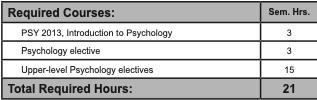 Minor in Helping ProfessionsFor Academic Affairs and Research Use OnlyFor Academic Affairs and Research Use OnlyProposal NumberEBS23CIP Code:  Degree Code:Department Curriculum Committee ChairCOPE Chair (if applicable)Department ChairHead of Unit (if applicable)                         College Curriculum Committee ChairUndergraduate Curriculum Council ChairCollege DeanGraduate Curriculum Committee ChairGeneral Education Committee Chair (if applicable)                         Vice Chancellor for Academic AffairsInstructions Please visit http://www.astate.edu/a/registrar/students/bulletins/index.dot and select the most recent version of the bulletin. Copy and paste all bulletin pages this proposal affects below. Please include a before (with changed areas highlighted) and after of all affected sections. *Please note: Courses are often listed in multiple sections of the bulletin. To ensure that all affected sections have been located, please search the bulletin (ctrl+F) for the appropriate courses before submission of this form. Required CoursesSem. Hrs.COUN 3023. Foundations of Counseling3COUN 3033. Multicultural Issues in the Helping Professions3COUN 3123. Group Process in Helping Relationships3COUN 3203. Interpersonal Communication Skills for the Helping Professions3COUN 3283. Introduction to Substance Use Disorders3COUN 4183. Grief, Loss, and Self-Care for Helping Professionals3Total Required Hours:18